ORTHOGRAPHIC MAPPING: DEVELOPING WORD RECOGNITIONOBJECTIVES	We can:Explain the connection between orthographic mapping and the brain’s function.Identify components necessary for orthographic mapping.Facilitate orthographic mapping activities for phonic patterns.Facilitate orthographic mapping activities for irregular high frequency words.ANTICIPATION CHARTTHE BRAIN AND READING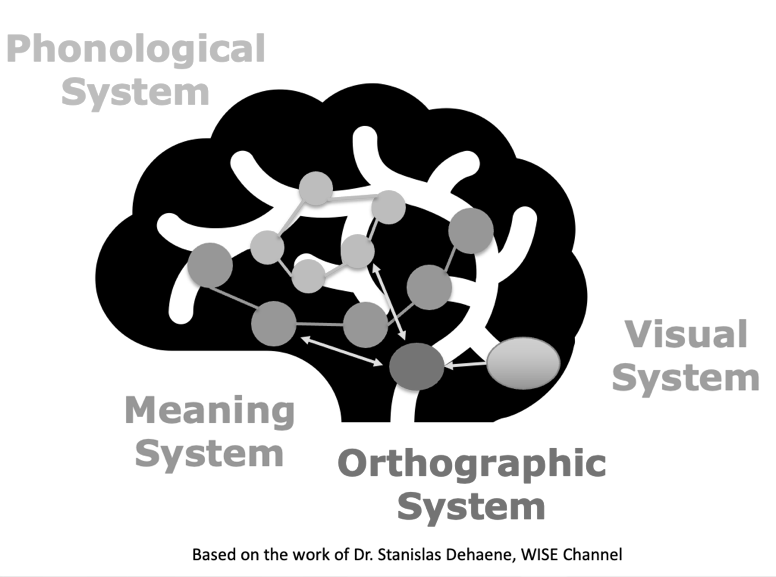 “…to read an individual word, a child needs to create an orthographic map by linking the word’s orthographic information (spelling) to its phonology (pronunciation) and semantic information (meaning.)”~Dr. Julia B. LindseyCONNECTING ORTHOGRAPHY TO PHONOLOGYSample DialogueT:	What is the first sound you hear in lad?S:	/l/T:	What letter makes that sound?S:	LT:	What is the next sound you hear in lad?S:	/ǎ/T:	What letter makes that sound?S:	A T:	What is the last sound you hear in lad?S:	/d/T:	What letter makes that sound?S:	D CONNECTING SPELLING, PRONUNCIATION, AND MEANING“…spellings activated grapheme–phoneme connections to better secure pronunciations and meanings in memory and, hence, facilitated vocabulary learning.”Ehri, L.. C. The Science of Learning to Read Words: A Case for Systematic Phonics Instruction. Reading Research Quarterly. 55(S1) P. 55 |doi:10.1002/rrq.334Sample DialogueT:	A lad is a boy.T:	Say lad with me.S:	Lad.T:	Lad is spelled l-a-d.T: Spell lad with me.S: l-a-d.ORTHOGRAPHIC MAPPING IN PHONICSSample Phonics Lesson Plan for WeekWeekly Pattern: u_e, e_eAnchor Words: cute, PeteDay 1Review Phonemic AwarenessIntroduce Sound Spelling*Model blendingDay 2: Build Words*Day 3: Sort Words*Day 4: Connect to Reading*Day 5: Building Fluency* Opportunities for mappingLink the word’s orthography to its phonology and meaning.4-Step Mapping PlanState the word and use it in a sentence.Ask students to segment the word orally.Ask students to place a marker or dot in each box as they segment the word.Ask students to write the letter or letter combinations (graphemes) in the corresponding boxes.Kemeny, L. (2023). 7 Mighty Moves: Research-backed, Classroom-Tested Strategies to Ensure K-to-3 Reading Success. P. 64. Scholastic.Sample of Mapping in PhonicsCute. The baby kitten was cute. Say the word with me.Let’s say each sound in cute. /c/ /ū/ /t/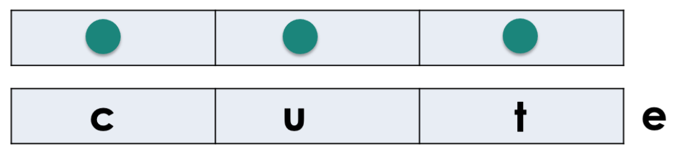 XORTHOGRAPHIC MAPPING IRREGULAR HIGH FREQUENCY WORDSHigh Frequency Words: Words that students see in print. The Dolch and Fry word lists are two often used lists of high frequency words.Many high frequency words follow typical sound-letter patterns.Some high frequency words have irregular spellings.Sight Words: Words that a reader recognizes on sight.Most words become sight words in skilled readers.Sample of High Frequency Words (Dolch)4 Step-Mapping Plan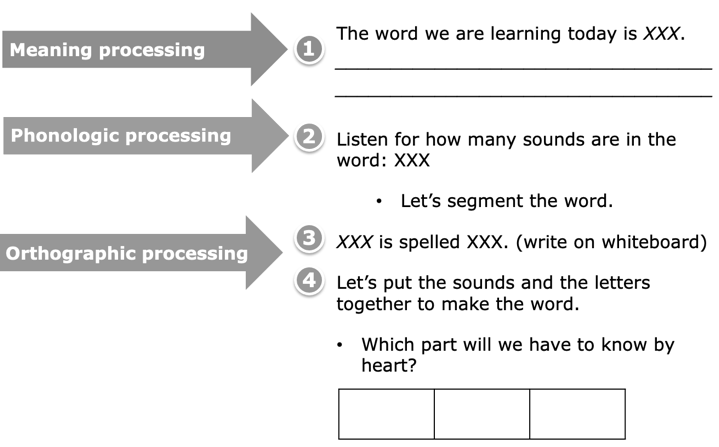 REFLECTIONBeforeBeforeStatementAfterAfterTrueFalseStatementTrueFalseBecause reading is simple and the ability to decode is innate, explicit instruction does not have a great effect on one’s ability to read.Orthographic mapping is influenced by a teacher’s actions.There are specific activities that support the pathways between meaning, pronunciation, and spelling.afteragainananyasaskbycouldeveryflyfromgivegoinghadhas herhimhishowjustknowletlivemayofoldonceopenoverputroundsomestoptakethankthemthenthinkwalkwerewhenSomething NewSomething ConfirmedI’ll Use It SoonA Question